Publicado en Barcelona el 16/05/2018 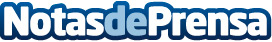 VisualARQ 2, el plugin para Rhino con tecnología "Flexible BIM" que permite diseñar sin límitesDurante la Shape to Fabrication se presentaron las funciones de Flexible BIM y las últimas novedades del software VisualARQ 2. Las sesiones tuvieron como punto de partida la tecnología de vanguardia, la construcción innovadora y las aplicaciones para arquitectura, ingeniería y diseño. VisualARQ 2 es un plugin creado por los propios usuarios convertido en un programa muy concreto y competitivo
Datos de contacto:Roberto Ordaz658119755Nota de prensa publicada en: https://www.notasdeprensa.es/visualarq-2-el-plugin-para-rhino-con Categorias: Internacional Interiorismo Emprendedores E-Commerce Software Otros Servicios Innovación Tecnológica Arquitectura http://www.notasdeprensa.es